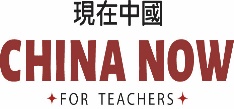 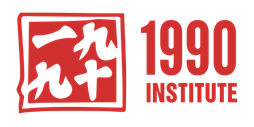 PART 1: REGISTRATION INFORMATIONTeacher/Author (first name, last name): Please enter the same name as in your on-line entry form.Personal Email address: Please enter the same e-mail address as in your on-line entry form.1990 Institute Teachers Workshop Attended:  [2013,  2014, 2015]PART 2: LESSONLesson title: Please enter the same lesson title as in your on-line entry form.Lesson Summary:This should be the same as the summary in your on-line entry form.Subject Area:Enter the same as in your on-line entry form.Grade Level: Enter the same as in your on-line entry form.Duration:Enter the same as in your on-line entry form.PART 3: LICENSE FOR USE AND PUBLICATIONYou hereby grant to the 1990 Institute an exclusive, transferable, perpetual, fully paid up worldwide license to use and publish the Lesson Plan and all related materials you submitted with your entry.  You agree to complete, sign and return to the 1990 Institute any other documentation the 1990 Institute reasonably requires to document this license grant.PART 4: DIRECTIONS FOR SUBMITTING YOUR ENTRYUpload this form and any additional student handouts files when you make the lesson plan submission at teachers.1990institute.org. Please follow the directions for file naming as described in the section “Student Handouts and Other Files you produce“  for each file you submit. The deadline for entering this Contest is September 30, 2015.For problems or questions about this form:  Contact lessonplan@1990institute.org.Please go to http://teachers.1990institute.org for more information and to download this digital form.Thank you for your submission!Goals/ObjectivesContent learning objectives:Skill learning objectives:Essential question(s) or student take-aways:Common Core standards addressed:Step-by-Step ProceduresProvide concise and clear instructions for each step in the lesson. Please number the steps. Maximum points during judging will be awarded for procedures that include:Introduction, anticipatory set, or lead-inDescriptions of the sequence of classroom activities with references to the handouts and resources identified aboveCulminating projectsAssessmentsDifferentiation for Diverse LearnersEarn bonus points by providing adaptations for GATE, SPED or ELL students.Student Handouts and Other Files you produceProvide a list of the files you have created that guide student analysis of resources,  provide directions for products students create during this lesson, etc. Maximum points will be awarded for handouts that require critical thinking from the students.Upload the files separately when you make your submission to the teachers.1990 Institute.org website.  Use the following naming convention for all your files:Start the file name with last name, first name, a keyword describing your lesson, followed by the real file name,  separated by hyphens. For this entry form, append "entryform" as  the file name.  For example:                          smith-john-hongkong-entryform.pdfFor other files, append the appropriate description of the file.  For example:                         smith-john-hongkong-worksheet.pdf     To avoid distributing viruses to others,  please upload all you text files in PDF format.ResourcesMake a list of all the links to online resource that are mentioned in this lesson plan. Maximum points will be awarded for resources that include Chinese perspectives on the topic(s) covered in the lesson. Bonus points will also be awarded for resources from the 1990 Institute Teachers Workshops.Additional Comments  (Optional)Provide any other supporting information that is relevant to this submission.Copyright IssuesBy submitting your entry, you represent and warrant to The 1990 Institute that the Lesson Plan and all related materials submitted are your intellectual property (e.g., copyright) and that the materials do not infringe the intellectual property of any other person or entity, except the materials listed below:
List of exceptions (if any):

 You agree to indemnify and hold harmless the 1990 Institute in the event of any claims that your entry or Lesson Plan materials infringe the intellectual property rights of any other person or entity.